Практическая работа по ИЗО  (1 класс).  Раздел « Художественное конструирование и дизайн».  Тема « Готовимся к празднику».Назначение практической работыПрактическая работа проводится с целью определения уровня освоения обучающимися 1 класса  раздела  «Художественное конструирование и дизайн» по учебному предмету «Изобразительное искусство» в соответствии с требованиями Федерального государственного образовательного стандарта.  2. Документы, определяющие содержание практической  работыСодержание практической работы соответствует нормативным документам:Федеральный закон от 29.12.2012 г. № 273-ФЗ «Об образовании в Российской Федерации» Федеральный государственный образовательный стандарт начального общего образования (Приказ Министерства образования и науки Российской Федерации от 06.10.2009 № 373). Приказ Министерства образования и науки Российской Федерации от 31.03.2014 г. № 253 «Об утверждении Федерального перечня учебников, рекомендуемых к использованию при реализации имеющих государственную аккредитацию образовательных программ начального общего, основного общего, среднего общего образования». Приказ Министерства образования и науки Российской Федерации от 26.01.2016 г. № 38 «О внесении изменений в федеральный перечень учебников, рекомендуемых к использованию при реализации имеющих государственную аккредитацию образовательных программ начального общего, основного общего, среднего общего образования, утвержденный приказом Министерства образования и науки Российской Федерации от 31.03.2014 г. № 253» исключены из федерального перечня учебники ООО «Издательство «Ассоциация XXI век» (система учебников «Гармония»). Оценка достижения планируемых результатов в начальной школе. Система заданий. [Текст] / под ред. Г. С. Ковалевой, О. Б. Логиновой. – М. : Просвещение, 2009. – 215 с. Примерная основная образовательная программа образовательного учреждения. Начальная школа [Текст]. – М. : Просвещение, 2010. – 204 с. Примерные программы по учебным предметам. Начальная школа [Текст]. – М.: Просвещение, 2010. – 400 с.Закон Челябинской области от 29.08.2013 № 515-ЗО (ред. от 28.08.2014 г.) «Об образовании в Челябинской области (подписан Губернатором Челябинской области 30.08.2013 г.) / Постановление Законодательного Собрания Челябинской области от 29.08.2013 г. № 1543. Постановление Главного государственного санитарного врача РФ от 29.12.2010 №189 (ред. от 25.12.2013) «Об утверждении СанПиН 2.4.2.2821-10 «Санитарно-эпидемиологические требования к условиям и организации обучения в общеобразовательных организациях».3. Сравнительный анализ авторских программ и методики преподавания изобразительного искусства.При составлении контрольно - измерительных материалов проведён сравнительный анализ авторских программ  и методик преподавания изобразительного искусства (Неменский Б.М.; Кузин В.С., Кубышкина Э.И.;  Савенкова Л.Г., Ермолинская Е.А.; Кашекова И.Э.; Сокольникова Н.М.;Шпикалова Т.Я.,  Ершова Л.В.). В контрольно - измерительных материалах учитываются структура учебного курса, определённая примерной программой по изобразительному искусству начального общего образования и избранный учителем учебник, а так же время проведения работы.4. Учебники и учебные пособия, рекомендуемые для подготовки к   практической работе:5. Цель проведения практической работы:Создать условия для проверки навыков работы с бумагой. Развивать творческое воображение, эстетический вкус при работе с цветной бумагой и изготовлении поделок к празднику. Данная практическая работа позволяет проверить уровень сформированности следующих универсальных учебных действий художественно-творческой деятельности:Регулятивные УУД:Обучающиеся демонстрируют умение создавать работу в материале (бумага),  оценивать результат своего труда.Личностные УУД:Обучающиеся демонстрируют умение использовать приёмы работы с бумагой, для достижения своего замысла, повышают культуру речевого общения, развивают способности к творческому самовыражению.Познавательные УУД:Обучающиеся учатся понимать значение и роль геометрических фигур, выразительность пропорций в построении конструкции различных предметов, расширяют познавательную сферу в процессе решения творческого задания по изготовлению новогоднего украшения из бумаги, приобретают умение конструировать из бумаги.Коммуникативные УУД:Обучающиеся демонстрируют умение обмениваться мнениями, слушать одноклассников и учителя, обсуждать индивидуальные результаты художественно-творческой деятельности.6. Характеристика работы:Тема работы «Готовимся к празднику». Создание праздничных новогодних украшений из цветной бумаги. Развитие способностей к творческому самовыражению, формирование навыков работы с бумагой – эти задачи ставятся перед практической работой. Умение использовать образный язык изобразительного искусства - объём, выразительность пропорций и конструкцию формы для достижения своего творческого замысла.7. Условия проведения практической работы, включая дополнительные материалы и оборудование:На выполнение работы отводится 35 минут. Это время включает предварительный инструктаж учителя, самостоятельное выполнение творческого задания по заданной тематике, оформление выставки работ и подведение итогов. Оборудование для учащихся: 1. Цветная бумага; 2. Клей;3. Ножницы;4. Атласная лента (5х20 см);5. Шаблоны  полосок разной длины.8. Проверяемый алгоритм  действия (допускается незначительная помощь учителя на каждом этапе)Подготовительный этап:Организация рабочего места (приготовить цветную бумагу, клей, ножницы, атласную  ленту, трафареты);Техника безопасности при работе с ножницами и клеем;Формирование рабочей группы (пары).Основной этап:Выбор необходимого цвета бумаги для создания игрушки (5 листов разного цвета);Использование шаблонов для создания полосок из бумаги;Вырезание полосок;Поэтапное склеивание полосок и сбор игрушки.Заключительный этап:Самоанализ работы:-  приёмы работы с бумагой;- использование образного языка изобразительного искусства –   цвета, объёма, пропорций, формы;Организация выставки:- анализ и сравнение работ учащихся, обмен мнениями, обсуждение результатов художественно-творческой деятельности.Задание для практической работы.Проснувшись однажды утром в зимний морозный день, Маша и Матвей отправились в гости к Деду Морозу в город Великий Устюг. Во время путешествия ребята узнали, что Новый год в России является главным праздником года – самым долгожданным и самым красивым. Подготовка к празднику начинается в середине декабря. Улицы, магазины, фирмы и предприятия украшаются гирляндами, игрушками и плакатами, на улицах появляются украшенные елки. Почти в каждом городе на главной площади устанавливается главная елка города, украшенная игрушками, электрическими гирляндами. Кроме этого устанавливаются красивые ледяные скульптуры, снеговики и фигуры деда мороза и снегурочки. Новый год – прежде всего семейный праздник, и празднуют его в семье. В последних числах декабря дома устанавливается и украшается елка. Современную елку украшают стеклянными шарами, гирляндами, дождиком и мишурой. Под елку ставят фигуры деда мороза и снегурочки и кладутся новогодние подарки. Вернувшись домой, Маша и Матвей обнаружили в гостиной большую пушистую елку. - Маша, смотри какая красивая ёлка! Давай её украшать!- крикнул Матвей.- Сделаем игрушки для елки сами,- сказала Маша.Ребята достали большую коробку с цветной бумагой, клеем, ножницами и принялись за работу. Поможем Маше и Матвею украсить елочку. Давайте вместе сделаем красивые новогодние игрушки. Пусть  в дом придет праздник.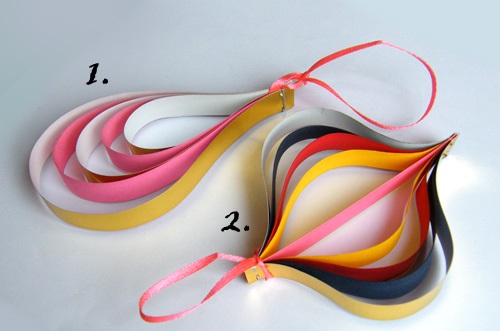 (По ходу рассказа учитель при желании может использовать фотографии перечисленных объектов из приложения)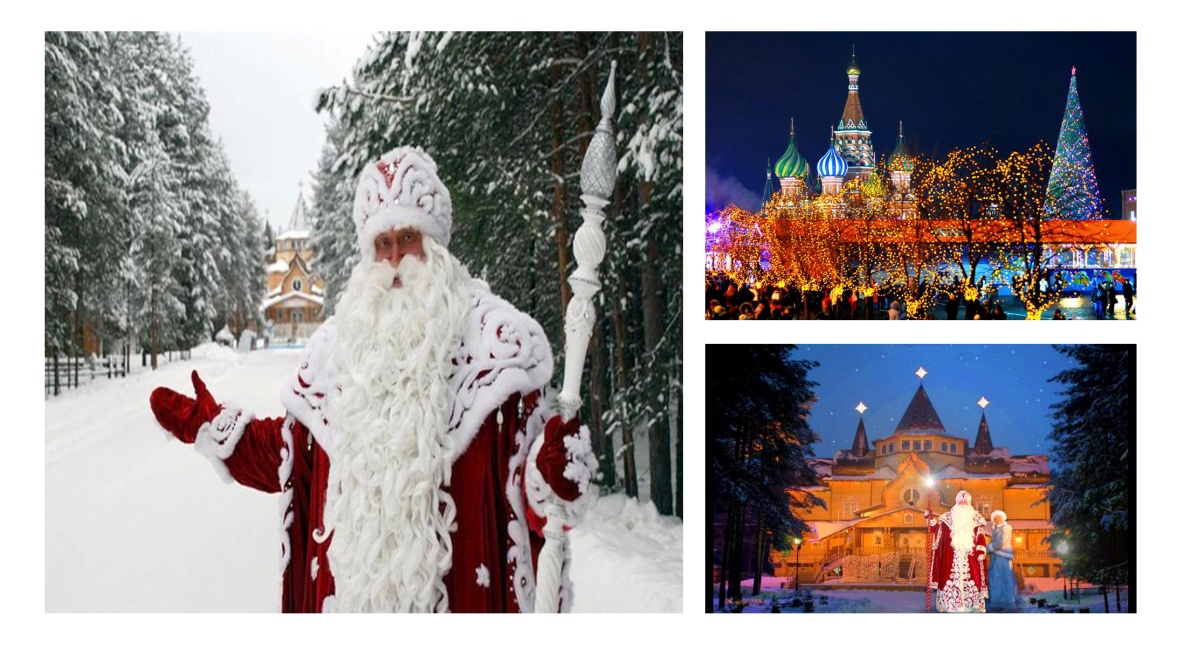 Авторы учебникаКлассИздательствоУчебные пособияКашекова И.Э., Кашеков А.Л. 1 «Академкнига/Учебник»1.Кашекова И. Э., Кашеков А. Л.Изобразительное искусство. Учебник. 1 класс. 2.Кашекова И. Э., Кашеков А. Л.Интерактивное пособие по изобразительному искусству. 1 классКузин В.С., Кубышкина Э.И.1«ДРОФА»1.Кузин В. С., Кубышкина Э. И. Изобразительное искусство. Учебник с мультимедийным приложением. 2.Богатырёва В. Я. Изобразительное искусство. Рабочая тетрадь. 3.Богатырёва В. Я. Изобразительное искусство. Методическое пособие.Неменская Л. А. / Под ред. Неменского Б.М.1 «Просвещение»1.Учебник для общеобразовательных  учреждений. /  Л.А.Неменская. (под ред. Б.М. Неменского). - М.:  Просвещение, 2012.2.Рабочая тетрадь к учебнику «Изобразительное искусство» под редакцией Б. М. Неменского для 1 класса начальной школы. – М.: Просвещение, 20153.Уроки изобразительного искусства. Поурочные разработки. 1-4 классы. Б.М. Неменский, Л.А.Неменская, Е.И.Коротеева. –М.:Просвещение, 2013Савенкова Л.Г., Ермолинская Е.А.1Издательский центр ВЕНТАНА-ГРАФ1.Савенкова Л.Г., Ермолинская Е.А.Изобразительное искусство. 1 класс.Учебник2. Савенкова Л.Г., Ермолинская Е.А. Изобразительное искусство. 1 класс. Рабочая тетрадь3. Савенкова Л.Г.,Ермолинская Е.А., Богданова Н.В.Изобразительное искусство. 1–4 классы. Методическое пособие4. Савенкова Л.Г., Ермолинская Е.А.Изобразительное искусство. Интегрированная программа. 1-4 кл. Программа с CD-Сокольникова Н.М.1«Астрель»1.Изобразительное искусство. Учебник. 1 класс. Сокольникова Н. М. 2.Изобразительное искусство. Рабочая тетрадь. 1 класс. Сокольникова Н. М.Шпикалова Т.Я., Ершова Л.В.1 «Просвещение»1.Изобразительное искусство. Учебник 1 класс2.Изобразительное искусство. Рабочие программы. Предметная линия учебников Т. Я. Шпикаловой, Л. В. Ершовой. 1-4 классы.3.Изобразительное искусство. Творческая тетрадь. 1 класс.              4. Уроки изобразительного искусства. Поурочные разработки.1-4 классы